Henkilötiedot   Nimi:   Syntymäaika:   Koulu:    Huoltajan nimi ja yhteystiedot:     On koulun oppilas   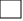 Koulun ja luokanohjaajan nimi:     Ei ole koulun oppilas   Tutkivan opettajan nimi:    Tutkinnon sisältö     Perusopetuksen oppiaineen oppimäärä    (Esim. kotitalous)  Osittain suoritettu perusopetuksen oppiaineen oppimäärä   (Esim. 8. luokan matematiikka)       Perusopetuksen koko oppimäärä    Ilmoittautuminen osoitetaan koulun rehtorille.   Paikka ja päivämäärä:  Huoltajan allekirjoitus:  Oppiaine   Ajankohta  Näytön antamisen tapa ja vastuuopettaja(t)  